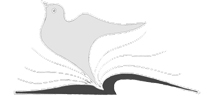 Ignalinos R. Vidiškių gimnazija TOURISMANGLŲ K. PAMOKOS PLANAS 7 KLASĖJEParengė: anglų kalbos mokytoja metodininkė Ingrida Labuckienė2023VidiškėsTURINYSBendrosios programos	3Tikslas	3Uždaviniai	3Priemonės	3Metodai	3Trumpas priemonės aprašymas	4Šaltiniai	4Metodinio darbo kortelėBendrosios programos:Tikslas: padėti mokiniui aktyviai mokytis, kontroliuoti, struktūruoti, plėtoti, gilinti informacijos ir idėjų supratimą, skatinti mokinių bendradarbiavimą, kad jie galėtų prisiimti atsakomybę už savo ir kitų mokymąsi, mokytis vieni kitų padedami, gilinti supratimą persakydami nagrinėjamą informaciją ar idėjas savais žodžiais, diskutuodami. Užsienio kalbos mokymosi tikslas – įgyti užsienio kalbos komunikacinę bei tarpkultūrinę kompetenciją, suteikiančią galimybę vartoti kalbą įvairiose asmeninio ir viešojo gyvenimo situacijose; ugdytis asmenines ir socialines vertybines nuostatas, atvirumą pasaulio bendruomenei, toleranciją, kūrybingumą ir saviraiškos užsienio kalba gebėjimus.Uždaviniai:Siekdami užsienio kalbos mokymosi tikslo mokiniai turėtų:• vartoti užsienio kalbą kaip komunikacijos priemonę (keistis informacija, idėjomis, nuomonėmis, patirtimi);• išsiugdyti lingvistinę kompetenciją, būtiną sėkmingai komunikuoti;• taikyti tinkamas strategijas suprasdami ir kurdami sakytinį ar rašytinį tekstą, bendraudami žodžiu ir raštu;• išmokti įvairių kalbos mokymosi būdų ir naudotis jais;• naudotis informacinėmis technologijomis, ieškodami informacijos ir bendraudami užsienio kalba.Bendrosios kompetencijos: Mokėjimo mokytis:planuoja užduočiai atlikti skirtą laiką;
įsivertina grupės ir savo veiklą, padarytą pažangą. Socialinė:dirba kartu pagal aptartas taisykles, tariasi su kitais grupės nariais;
ugdosi atsakomybę už savo veiklos rezultatus.Komunikavimo:mokosi pagrįsti savo požiūrį, tariasi su grupės nariais;
perteikia susistemintą informaciją žodžiu.Asmeninė:mokosi kryptingai, nuosekliai atlikti užduotis;
dauguma mokinių drąsiai prisiima reikiamą vaidmenį.Priemonės:mokytojo paruoštos užduotys;kompiuteris;multimedia projektorius;ekranas;garso aparatūra.Metodai:individualus darbas;darbas grupėse;mokinių bendras darbas su mokytoju.Trumpas aprašymas: šiame darbe pateikiamas anglų kalbos pamokos planas 8 klasėje.Šaltiniai:Vadovėlis Solutions Pre-intermediate 3rd editionPamokos planasAnglų kalbaKlasė: 7 Mokinių skaičius: 16 mokinių (1 mokinys ugdomas pagal individualią anglų kalbos programą)Pamokos tema: Vocabulary. Tourism.Mokymosi uždavinys: Prisiminę išmoktus žodžius, susipažinę su naujais, naudodamiesi vadovėlio medžiaga, dirbdami bendradarbiaujančiose grupėse, gebės parengti pristatymus, kuriuose pristatys po vieną pasirinktą lankytiną vietą (argumentai iš 8-10 sakinių).Ugdomi bendravimo įgūdžiai: Visiems vienodai įsitraukti į darbą. Dalykas, sritisUžsienio kalbosTema„ Vocabulary. TOURISM.”AnotacijaAnglų kalbos pamoka 7 klasėjeAutoriusIngrida LabuckienėPareigosMokytojaIšsilavinimasAukštasisKvalifikacinė kategorijaMokytoja metodininkėUgdymo įstaigaIgnalinos r. Vidiškių gimnazijaTelefonas+37068711422Elektroninis paštasmingrida85@hotmail.comParengimo data2023-08-22Leidžiu šiuo darbu naudotis kitiemsTaipMokinių pasiekimaiMokinių pasiekimaiMokinių pasiekimaiNuostatosGebėjimaiŽinios ir supratimasIeškoti reikiamos informacijos užsienio kalbaelektroninėje erdvėje.Siekti skaitant suprasti nežinomus žodžius iškonteksto.Siekti geresnės kalbėjimo kompetencijos.Reikšti savo nuomonęįvairiais klausimais arbatemomis.Stengtis ugdytis sėkmingai komunikacijai būtinas normas ir vertybes:gebėjimą klausytis pašnekovo, toleranciją, gebėjimą dirbti kartu, bendrauti ir bendradarbiautiPažinti ir gerbti kitąkultūrą, bendraamžiųgyvenimo būdą.Stengtis ugdytis sėkmingai komunikacijai būtinas normas ir vertybes: gebėjimąklausytis pašnekovo,toleranciją, gebėjimądirbti kartu, bendrauti ir bendradarbiauti.2.2. Rasti reikiamą informaciją nesudėtinguose informacinio pobūdžio tekstuose: plakatuose, skelbimuose, iškabose,reklamose, afišose, autobusųir kt. tvarkaraščiuose, miesto,šalies žemėlapiuose, valgiaraščiuose, orų prognozėse ir kituose tekstuose, pvz., draugų irpažįstamų žinutėse, laiškeliuose-atvirukuose, trumpuose asmeniniuose laiškuose.3.2. Dalyvauti trumpame paprastame pokalbyje siekiantkomunikacinio tikslo.3.3.3. Apibūdinti turistų lankomiausią vietą.2.3. Turėti žinių apie kalbos šalies realijas,būtinų bendrauti su tos kultūros atstovais(žr. Turinio apimtis, Sociokultūrinė kompetencija).2.4. Taikyti kai kurias rašytinio teksto supratimo ir kompensavimo strategijas (žr.Turinio apimtis, Strateginė kompetencija).3.1. Disponuoti sakytinei komunikacijai būtinu žodynu (apie 650 semantinių leksiniųvienetų).3.2. Disponuoti tarties ir intonavimo priemonėmis, pakankamomis tarpusavio supratimui.3.3. Tikslingai vartoti kalbos priemones komunikacinėms intencijoms reikšti (žr. Turinio apimtis, Komunikacinės intencijos).3.6. Turėti žinių apie kalbos šalies realijas, būtinų bendrauti su tos kultūros atstovais (žr.Turinio apimtis, Sociokultūrinė kompetencija).Eil. nr.VeiklaLaikas(min.)EigaPriemonės/Pastabos1.2.ĮžangaĮžanga į naują mokomąją medžiagą ,,Minčių lietus”5 min.5 min.Pamokos pradžia.Temos skelbimas, siejimas su praeita pamoka.Mokymosi uždavinys.Ugdomas bendravimo įgūdis: visi vienodai įsitrauks į darbą.Aptariami vertinimo kriterijai.Mokiniai prisimena žodžius tema „Tourism“.3.Naujos medžiagos pristatymas.7minRemiantis vadovėlyje esančia medžiagą mokiniai susipažįsta su naujais žodžiais (įvairiomis lankytinomis vietomis (palace, national park,…).4.Grupių pristatymų rengimas13 min.MB grupių narių vaidmenys(vadovas, laikrodininkas, vartininkas, pristatytojas).Mokiniai grupėse apklausia vieni kitus (kokią turistų lankomą vietą norėtų aplankyti. Kodėl.).Išklauso argumentus, balsuoja, išrenka pačią turistų lankomiausią vietą.Lapą A4 padalina  į dvi dalis, parašo argumentus, kodėl norėtų aplankyti tą vietą (naudoja naujus žodžius (būdvardžius) apibūdinančius išrinktą lankytiną vietą). Grupės nariai kartu stengiasi atlikti mokomąją užduotį ir parengti vieną pristatymą. Grupės, kurios baigė darbą anksčiau, skatinamos pasitikrinti, ar pristatymuose nepaliko žodžių rašybos klaidų, repetuoja pristatymą.Grupei – A4 lapas.Mokytoja prieina prie grupių ir stebi, kaip mokiniai atlieka užduotis (ypatingas dėmesys – mokiniams, kuriems sekasi sunkiau), atsako į mokiniams kilusius klausimus.5.Grupių parengtų darbų pristatymas10 min. Pirma grupė pristato savo turistų lankytiną vietą, kitos grupės atidžiai klauso ir  pasižymi išgirstus naujus žodžius ar frazes.Toliau darbus pristato kitos grupės. Suskaičiuojami žodžiai ir išrenkama grupė, kuri daugiausiai jų paminėjo savo pristatyme.6.Namų darbų skyrimas1 min.Paklausti savo šeimos narių, kur norėtų nuvykti ir kodėl.7.Refleksija ir įsivertinimas3 min.Ar mums pavyko įgyvendinti pamokos mokymosi uždavinį?(Taip, parengtas lankytinų vietų sąrašas, praplėtėme žodyną (tema „Tourism“), toks ir buvo pamokos uždavinys). Kaip mums sekėsi bendradarbiauti ir padėti vienas kitam?8.Įvertinimas1 min.Mokytoja apibendrina mokinių darbą grupėse, įvertina aktyviausiai dirbusius, paskatina mažiau prisidėjusius prie bendro darbo.